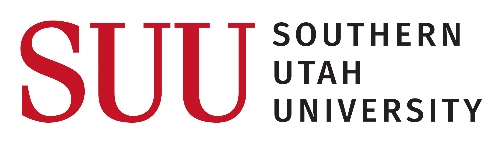 JOB/TASK NAME: Fixing a Broken Pipe JOB/TASK NAME: Fixing a Broken Pipe JOB/TASK NAME: Fixing a Broken Pipe JOB/TASK NAME: Fixing a Broken Pipe PAGE 1 OF 1PAGE 1 OF 1DATE: 11/4/14NEW REVISEDEMPLOYEE(S)/POSITION(S) PERFORMING THE JOB: Dan CampEMPLOYEE(S)/POSITION(S) PERFORMING THE JOB: Dan CampEMPLOYEE(S)/POSITION(S) PERFORMING THE JOB: Dan CampEMPLOYEE(S)/POSITION(S) PERFORMING THE JOB: Dan CampSUPERVISOR(S): SUPERVISOR(S): ANALYSIS BY: Dan CampANALYSIS BY: Dan CampPLANT/LOCATION: CampusPLANT/LOCATION: CampusDEPARTMENT(S): GroundsDEPARTMENT(S): GroundsSHIFT (if applicable):SHIFT (if applicable):APPROVED BY: Chris GaleAPPROVED BY: Chris GalePERSONAL PROTECTIVE EQUIPMENT: Gloves, Eye Protection, Sturdy Shoes or BootsPERSONAL PROTECTIVE EQUIPMENT: Gloves, Eye Protection, Sturdy Shoes or BootsPERSONAL PROTECTIVE EQUIPMENT: Gloves, Eye Protection, Sturdy Shoes or BootsPERSONAL PROTECTIVE EQUIPMENT: Gloves, Eye Protection, Sturdy Shoes or BootsPERSONAL PROTECTIVE EQUIPMENT: Gloves, Eye Protection, Sturdy Shoes or BootsPERSONAL PROTECTIVE EQUIPMENT: Gloves, Eye Protection, Sturdy Shoes or BootsPERSONAL PROTECTIVE EQUIPMENT: Gloves, Eye Protection, Sturdy Shoes or BootsPERSONAL PROTECTIVE EQUIPMENT: Gloves, Eye Protection, Sturdy Shoes or BootsTRAINING REQUIREMENTS: Understand how to fix PVC line correctlyTRAINING REQUIREMENTS: Understand how to fix PVC line correctlyTRAINING REQUIREMENTS: Understand how to fix PVC line correctlyTRAINING REQUIREMENTS: Understand how to fix PVC line correctlyTRAINING REQUIREMENTS: Understand how to fix PVC line correctlyTRAINING REQUIREMENTS: Understand how to fix PVC line correctlyTRAINING REQUIREMENTS: Understand how to fix PVC line correctlyTRAINING REQUIREMENTS: Understand how to fix PVC line correctlyJOB STEPSJOB STEPSJOB STEPSPOTENTIAL HAZARDSPOTENTIAL HAZARDSACTION/PROCEDURE TO CONTROL OR ELIMINATEACTION/PROCEDURE TO CONTROL OR ELIMINATEACTION/PROCEDURE TO CONTROL OR ELIMINATE1Get your materialsGet your materialsCuts, Scrapes, Chemical BurnsCuts, Scrapes, Chemical BurnsWear gloves, Pay attentionWear gloves, Pay attentionWear gloves, Pay attention2Get to the job siteGet to the job siteCould wreck, Hit PedestriansCould wreck, Hit PedestriansWear seatbelts, Only drive in designated areas, Pay AttentionWear seatbelts, Only drive in designated areas, Pay AttentionWear seatbelts, Only drive in designated areas, Pay Attention3Fix the pipeFix the pipeChemical burns, PVC could shatter and break, Good ventilated areaChemical burns, PVC could shatter and break, Good ventilated areaWear PPE, Pay attentionWear PPE, Pay attentionWear PPE, Pay attention45